Інформаційна карткаВзяття на квартирний облік внутрішньо переміщених осіб
Виконавчий комітет Зеленодольської міської ради
(найменування суб’єкта надання адміністративної послуги)*- до інформаційної картки додається форма заяви Голові житлової комісії з обліку внутрішньо переміщених осіб та надання житлових приміщень для тимчасового проживання внутрішньо переміщеним особам_____________________________________________________
(найменування органу, до якого подається заява)
_____________________________________________________
(прізвище, ім’я та по батькові)
_____________________________________________________
(проставляється позначка від кого:  заявник або
 уповноважений представник)
_____________________________________________________ (прізвище, ім’я та по батькові заявника/уповноваженого представника)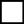 Про взяття на облік*:_____________________________________________________(прізвище, ім’я та по батькові суб’єкта звернення)Документ, що посвідчує особу та підтверджує громадянство України, _______________________________________________виданий _______________________________________________
_____________________________________________________Реєстраційний номер облікової картки платника податків** _____________________________________________________Адреса, за якою може здійснюватися офіційне листування або вручення офіційної кореспонденції, та контактний номер телефону ______________________________________________
_____________________________________________________
_____________________________________________________(фактичне місце проживання/перебування)ЗАЯВА
про взяття на облік внутрішньо переміщених осіб, які потребують надання житлового приміщення для тимчасового проживання з фонду житла для тимчасового проживання внутрішньо переміщених осібПрошу взяти мене на облік внутрішньо переміщених осіб, які потребують надання житлового приміщення для тимчасового проживання з фонду житла для тимчасового проживання внутрішньо переміщених осіб, та надати мені житлове приміщення на умовах договору наймання житлового приміщення з фонду житла для тимчасового проживання внутрішньо переміщених осіб на сім’ю у складі ___ осіб:Про себе повідомляю, що я є внутрішньо переміщеною особою (довідка
від ____ _______________ 20___ р. № ___________________________, видана
___________________________________________________________________________).Адреса фактичного місця проживання/перебування: ____________________________на житловій площі ___________________________________________________________.(приватній, гуртожитку, службовій, орендованій)Наявність у будь-кого з членів сім’ї у власності житлового приміщення/частини житлового приміщення, придатного для проживання, розташованого в інших регіонах, ніж тимчасово окуповані території у Донецькій і Луганській областях, Автономній Республіці Крим і м. Севастополі, та в населених пунктах, розташованих на лінії зіткнення (розмежування):Наявність у власності внутрішньо переміщеної особи або будь-кого з членів її сім’ї житлового приміщення/частини житлового приміщення, розташованого в інших регіонах, ніж тимчасово окуповані території у Донецькій і Луганській областях, Автономній Республіці Крим і м. Севастополі, та в населених пунктах, розташованих на лінії зіткнення (розмежування), у районі проведення антитерористичної операції, здійснення заходів із забезпечення національної безпеки і оборони, відсічі та стримування збройної агресії Російської Федерації у Донецькій і Луганській областях, яке зруйноване або непридатне для проживання внаслідок збройної агресії Російської Федерації:Я, _____________________________________________, даю згоду на обробку моїх персональних даних/персональних даних особи, від імені якої подається заява, відповідно до Закону України “Про захист персональних даних”.* Заповнюється уповноваженим представником.** Не зазначається фізичними особами, які через свої релігійні переконання відмовляються від прийняття реєстраційного номера облікової картки платника податків, повідомили про це відповідному територіальному органу ДФС і мають відмітку в паспорті громадянина України.Форма ЗАТВЕРДЖЕНА
рішенням Зеленодольської міської ради від 26.10.2016 №293  ЗАТВЕРДЖЕНО
рішенням виконавчого комітету Зеленодольської міської ради від 21.12.2021  №  206Відділ (центр) надання адміністративних послуг виконавчого комітетуЗеленодольської міської ради (далі – ЦНАП)Відділ (центр) надання адміністративних послуг виконавчого комітетуЗеленодольської міської ради (далі – ЦНАП)Відділ (центр) надання адміністративних послуг виконавчого комітетуЗеленодольської міської ради (далі – ЦНАП)1.Місцезнаходження:   53860, Дніпропетровська обл., Апостолівський р-н, м. Зеленодольськ, вул. Енергетична, буд.102.Інформація щодо режиму роботи:  Понеділок, вівторок, четвер: 800-1715середа: 800-2000    п’ятниця: 800-1600                                    вихідний: субота, неділя 3.Телефон / факс, електронна  адреса, офіційний вебсайт: тел. 097 90 86 895, 068 056 69 07,e-mail: info@zelenodolsk.otg.dp.gov.uaweb: http://zelenodolsk.com.ua4.Віддалені робочі місця адміністраторів ЦНАП:с. Велика Костромка: вул.Фартушного, буд.19;графік прийому громадян: Понеділок - четвер: 830-1700                         п’ятниця: 830-1530                     перерва на обід та відпочинок: 1300-1400                         вихідний: субота, неділя с.Мар’янське: вул.Центральна, 64аграфік прийому громадян: Понеділок - четвер: 830-1700                         п’ятниця: 830-1530                     перерва на обід та відпочинок: 1200-1300                         вихідний: субота, неділя Нормативні акти, якими регламентується надання адміністративної послугиНормативні акти, якими регламентується надання адміністративної послугиНормативні акти, якими регламентується надання адміністративної послуги5.  Закони УкраїниЗакон України “Про житловий фонд соціального призначення”, Житловим Кодексом, Закон України «Про забезпечення прав і свобод внутрішньо переміщених осіб»6.Акти Кабінету Міністрів  УкраїниПостанова КМУ №582 від 26 червня 2019 р. «Про затвердження Порядку формування фондів житла для тимчасового проживання внутрішньо переміщених осіб і Порядку надання в тимчасове користування житлових приміщень з фондів житла для тимчасового проживання внутрішньо переміщених осіб»7. Акти центральних органів виконавчої влади---8.Акти місцевих органів виконавчої влади/ органів місцевого самоврядуванняПоложення про порядок надання в тимчасове користування житлових приміщень з фонду житла для тимчасового проживання внутрішньо переміщених осіб на території Зеленодольської міської територіальної громади Положення про житлову комісію з обліку внутрішньо переміщених осіб та надання житлових приміщень для тимчасового проживання внутрішньо переміщеним особамУмови отримання адміністративної послугиУмови отримання адміністративної послугиУмови отримання адміністративної послуги9Підстава для одержання адміністративної послугиЗаяви громадян, які:1) за умови відсутності в неї та будь-кого з членів сім’ї у власності житлового приміщення/частини житлового приміщення, придатного для проживання, розташованого в інших регіонах, ніж тимчасово окуповані території у Донецькій і Луганській областях, Автономній Республіці Крим і м. Севастополі, та в населених пунктах, розташованих на лінії зіткнення (розмежування), у районі проведення антитерористичної операції, здійснення заходів із забезпечення національної безпеки і оборони, відсічі та стримування збройної агресії Російської Федерації у Донецькій і Луганській областях;2) у разі наявності у власності внутрішньо переміщеної особи або членів її сім’ї житлового приміщення/частини житлового приміщення, розташованого в інших регіонах, ніж тимчасово окуповані території у Донецькій і Луганській областях, Автономній Республіці Крим і м. Севастополі, та в населених пунктах, розташованих на лінії зіткнення (розмежування), у районі проведення антитерористичної операції, здійснення заходів із забезпечення національної безпеки і оборони, відсічі та стримування збройної агресії Російської Федерації у Донецькій і Луганській областях, яке зруйновано або стало непридатним для проживання внаслідок збройної агресії Російської Федерації, що підтверджується актом обстеження технічного стану житлового приміщення (будинку, квартири), складеного комісією, що утворена районною, районною у мм. Києві та Севастополі держадміністрацією, військово-цивільною адміністрацією, виконавчим органом сільської, селищної, міської, районної в місті (у разі утворення) ради, за формою згідно з додатком, затвердженим постановою Кабінету Міністрів України від 1 жовтня 2014 р. № 505 “Про надання щомісячної адресної допомоги внутрішньо переміщеним особам для покриття витрат на проживання, в тому числі на оплату житлово-комунальних послуг” (Офіційний вісник України, 2014 р., № 80, ст. 2271; 2015 р., № 70, ст. 2312).10.Вичерпний перелік документів, необхідних для отримання адміністративної послуги, а також вимоги до нихКопії документів, що посвідчують особу та підтверджують громадянство України.      У разі подання заяви уповноваженим представником внутрішньо переміщеної  особи  пред’являються  документи, що                                        посвідчують особу представника, та копія довіреності;      2) копія  довідки  внутрішньо  переміщеної  особи  про  взяття на облік в Єдиній інформаційній базі даних про внутрішньо переміщених осіб та копії відповідних довідок членів сім’ї (за наявності);     3)акт обстеження технічного стану житлового приміщення (будинку, квартири) за наявності у власності внутрішньо переміщеної особи або членів її сім’ї житлового приміщення/частини житлового приміщення, розташованого в інших регіонах, ніж тимчасово  окуповані території у Донецькій і Луганській областях, Автономній Республіці Кримі м. Севастополі, та в населених пунктах, розташованих на лінії зіткнення (розмежування), у районі проведення антитерористичної операції, здійснення заходів із забезпечення національної безпеки і оборони, відсічі та стримування збройної агресії Російської Федерації у Донецькій і Луганській областях, яке зруйновано або стало непридатним для проживання внаслідок збройної агресії Російської Федерації, що підтверджується актом  обстеження технічного стану житлового приміщення (будинку, квартири), складеного комісією, що утворена районною, районною у мм. Києві та Севастополі держадміністрацією, військово-цивільною адміністрацією, виконавчим органом сільської, селищної, міської, районної у місті (у разі утворення) ради, за формою, згідно з додатком, затвердженим постановою Кабінету Міністрів України від 1 жовтня 2014р. № 505 «Про надання щомісячної адресної допомоги внутрішньо переміщеним особам для покриття витрат на проживання,  тому числі на оплату житлово-комунальних послуг»;      4) копії документів, виданих органами державної реєстрації актів цивільного стану або судом, що підтверджують родині відносини заявника та всіх членів його сім’ї (свідоцтво про народження, свідоцтво про шлюб, посвідчення опікуна або піклувальника тощо);       5) довідки про доходи заявника  та всіх членів його сім’ї за попередні шість місяців;        6) копія реєстраційного номера облікової картки платника податків  (не надається    фізичними   особами,   які   через   свої   релігійні   переконання відмовляються від прийняття реєстраційного номера облікової картки платника податків, повідомили про це відповідному територіальному органу ДФС і мають відмітку в паспорті громадянина України);       7) копії документів, що підтверджують підстави пріоритетності  наданні внутрішньо переміщеним особам житлових приміщень з фонду житла для тимчасового проживання внутрішньо переміщених осіб.11. Порядок та спосіб подання документів, необхідних для отримання адміністративної послугиДокументи надаються суб’єктом звернення особисто, або уповноваженою особою (в довіреності якої має бути чітко зазначено, на який вид адміністративних послуг подаються документи).12. Платність (безоплатність) надання адміністративної послуги  Адміністративна послуга є безоплатною.У разі платності:У разі платності:У разі платності:12.1 Нормативно-правові акти, на підставі яких стягується плата  -12.2. Розмір та порядок внесення плати     (адміністративного збору) за платну адміністративну послугу  -12.3. Розрахунковий рахунок для внесення плати  -13. Строк надання адміністративної послугиЗгідно пленарного засідання виконкому, але не пізніше 5 робочий днів після нього.14. Перелік підстав для відмови у наданні адміністративної послуги1. Подання суб’єктом звернення неповного пакета документів.2. Виявлення в документах виправлень, недостовірних відомостей, або розбіжностей.3. Документи не містять підстави для поліпшення житлових умов.15. Результат надання адміністративної послугиПовідомлення про взяття на квартирний  облік ВПО.16.Спосіб отримання відповіді (результату адміністративної послуги)Особисто, уповноваженою особою або надсилається поштою (за вимогою суб’єкта звернення) у випадках передбачених чинним законодавством.17.ПриміткаПри зверненні до адміністратора пред’являється паспорт суб’єкта звернення та довіреність, якщо заявник діє в інтересах іншої особи.Порядковий номерПрізвище, ім’я та по батьковіРодинні стосункиДата народженняСерія, номер паспорта або свідоцтва про народження, реєстраційний номер облікової картки платника податків*Дата і номер довідки про взяття на облік внутрішньо переміщеної особи (за наявності)Посада, найменування підприємства, установи, організації Так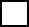  Ні Так Ні______________
(дата)_________________________
(підпис повнолітнього члена сім’ї)_______________________
(прізвище, ім’я та по батькові)______________
(дата)_________________________
(підпис заявника/
уповноваженого представника)________________________
(прізвище, ім’я та по батькові)